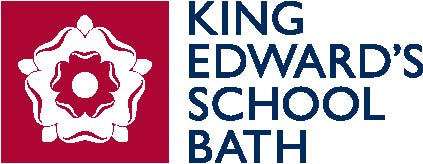 Applications are invited for the post of Temporary EARLY YEARS/KEY STAGE 1 TEACHERRequired from September 2019 for a period of maternity cover until February half term 2020About the SchoolKing Edward’s Pre-Prep & Nursery is situated in a beautiful Victorian house in Weston Lane, close to Royal Victoria Park, Bath.  It offers an exciting and stimulating world in which to start school life.  A desire to make learning ‘irresistible’ in a nurturing environment is at the heart of everything we do.  Personalised learning, combined with academic rigour, ensures that every child thrives and is provided with the extension and support they need.  New initiatives, fresh challenges, concerts, trips, visiting experts and inspiring projects all help to enrich our creative and broad curriculum.The Pre-Prep is also a Forest School, which grew from our desire to provide a curriculum which maximised the outdoor environment as a teaching and learning tool for our children.  Through Forest School children are able to develop a life-long love and understanding of the natural environment, whilst developing self-esteem, confidence and social skills through carefully planned activities.In support of outdoor learning we make the most of the school’s grounds, with its sensory garden, vegetable plot and wilderness and pond area, as well as making regular trips to Victoria Park and the nearby woods at Primrose Hill.  The Pre-Prep also has a specialist music room, ICT suite, newly enhanced art room and library.  Our Nursery has its own playground and garden allowing the smallest children to play together in a perfect early years’ environment.  ‘Teddy’s Lodge’ provides early morning and after school care in a space that feels more like a ‘home from home’.Job DescriptionReports To: 		Head Teacher of the Pre-Prep SchoolLiaise with:  	Deputy Head, Coordinator of Key Stage 1 and Early Years Foundation Stage, Feeder Nursery SchoolsOverview of Role and ResponsibilitiesThe role of Early Years/Key Stage 1 teacher is to ensure the delivery of the highest standards of care and education for all the children in their class.  Building excellent relationships with pupils, parents and colleagues is of the utmost importance.    Every teacher is expected to make valuable contributions to whole school initiatives working effectively as part of this small team. Key ResponsibilitiesTeaching and LearningTo play a major role in the deliverance of outstanding high quality teaching and learning in the early Years/Key Stage One through a creative and stimulating curriculumTo ensure that all the children in the Early Years/Key Stage One are able to learn and achieve to the best of their abilityEnsure effective planning, assessment and record keeping in line with school policiesEnsure parents/carers are kept fully informed with settling in visits and transitionarrangementsEnsure parents/carers are included in record keeping, monitoring and reviewing theprogress of their childPromote equality of opportunity and positive behaviour management strategies in line with school policies. To be an excellent role model Continuing Professional DevelopmentTo demonstrate a commitment to your own continuing professional developmentSALARYSalaries at the School are based on our own KES Salary Scale and will take into account the qualifications and experience of the successful candidate.  The KES Salary Scale is enhanced above the National State Qualified Teachers’ Scale.___________________________________________________________________All staff are in a position of trust and have a duty to keep children and young people safe and to protect them from neglect and physical and emotional harm.  This duty is in part exercised through the development of respectful caring and professional relationships between staff, children, and young people. Staff are expected to be familiar with the local child protection arrangements and understand their responsibilities in order to safeguard and protect children and young people.King Edward’s School is committed to safeguarding and promoting the welfare of children and young people and applicants must be willing to undergo safeguarding screening including checks with past employers and a DBS disclosure in accordance with the DBS Code of Conduct. All appointments are made subject to satisfactory DBS clearance.   The suitability of all prospective employees or volunteers will be assessed during the recruitment process in line with this commitment.___________________________________________________________________Applications should be made in writing, using the supplied application form and with a letter of application outlining the applicant’s suitability for the post, including their pastoral and extra-curricular experience.These should be received by noon on Thursday 21 March 2019 and should be sent to:Ms Jayne Gilbert, Head Teacher,King Edward’s Pre-Prep School, Weston LaneBATH  BA1 4AQTelephone:   01225 421681 e-mail:  kesadmin@kesbath.comInterviews will take place week beginning 25 March 2019.Please note that we are unable to give feedback to applicants not invited for interview.